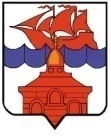 РОССИЙСКАЯ  ФЕДЕРАЦИЯКРАСНОЯРСКИЙ КРАЙТАЙМЫРСКИЙ ДОЛГАНО-НЕНЕЦКИЙ МУНИЦИПАЛЬНЫЙ РАЙОНХАТАНГСКИЙ СЕЛЬСКИЙ СОВЕТ ДЕПУТАТОВРЕШЕНИЕ4 марта 2016 года                                                                                                        № 249-РС О внесении изменений в Решение Хатангского сельского Совета депутатов «Об утверждении Положения о предоставлении лицами, замещающими муниципальные должности и должности муниципальной службы сведений о своих расходах, а также о расходах своих супругов и несовершеннолетних детей»	Руководствуясь статьей 15 Федерального закона от 02.03.2007 № 25-ФЗ «О муниципальной службе в Российской Федерации», Указом Губернатора Красноярского края от 29.05.2013 № 89-уг «О мерах по реализации Федерального закона от 03.12.2012 N 230-ФЗ "О контроле за соответствием расходов лиц, замещающих государственные должности, и иных лиц их доходам», частью 4 статьи 8.1 Федерального закона от 25.12.2008 N 273-ФЗ (ред. от 28.11.2015) «О противодействии коррупции», Хатангский сельский Совет депутатовРЕШИЛ: 	1. Внести в Решение Хатангского сельского Совета депутатов «Об утверждении Положения о предоставлении лицами, замещающими муниципальные должности и должности муниципальной службы сведений о своих расходах, а также о расходах своих супругов и несовершеннолетних детей» от 02.07.2013 № 92-РС (в редакции Решений Хатангского сельского Совета депутатов № 108-РС от 31.10.2013, № 143-РС от 20.05.2014, № 214-РС от 2.10.2015, № 238-РС от 29.12.2015) (далее – Решение) следующие изменения:            1)  в пункте 2 Решения слово «акций» исключить;            2)  пункт 2 Приложения 1 к Решению изложить в следующей редакции:  «2. Сведения о расходах отражаются в соответствующих разделах справки о доходах, расходах, об имуществе и обязательствах имущественного характера, форма которой утверждена Президентом Российской Федерации.»; 	3) в Приложении 2 к Решению в наименовании Положения слово «акций» исключить.	2. Решение вступает в силу в день, следующий за днем его официального опубликования.Глава сельского поселения Хатанга                                                                А. В. Кулешов